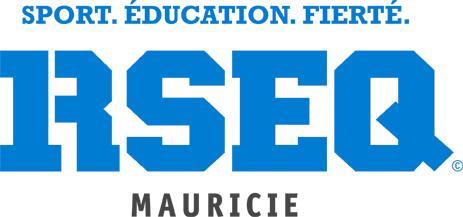 DESTINATAIRES:		Responsables et/ou entraîneurs des équipes de hockey sur glaceDE:				Isabelle PlanteOBJET:			Tournoi de Hockey sur glace Le Réseau du sport étudiant est heureux de vous inviter à un tournoi de hockey sur glace  scolaire primaire qui aura lieu le vendredi 8 décembre. Pour être inscrit officiellement, vous devez vous inscrire sur la plate-forme S1 et retourner le formulaire   avant Mardi 7 novembre 2023 pour le tournoi.  Je vous joins également les règlements.BUT :Promouvoir l’activité physique chez nos jeunes au moyen d’un sport d’équipe.CLIENTÈLE VISÉE :Garçons et filles 4ièmeannée (novice) et 5ième  et  6ième  année (Moustique 1 ou 2) (possibilité d’équipes mixtes).RÈGLEMENT :Voir annexe des Règlements hockey sur glace primaire 2023-2024  DATE :											vendredi 8 décembre 2023vendredi 22 mars 2024 HORAIRE :Début de l’activité :		8h00Fin de l’activité:		16h00 (maximum)NOMBRE DE PARTIES ASSURÉES :Nombre de parties minimum : 	2 partiesCOÛT :400$/2 parties assurées/équipeENDROIT : Aréna des Deux Glaces St Louis de France DATE LIMITE D’INSCRIPTION :Mardi 7 novembre 2023 (pour le tournoi du 8 décembre). Tous les joueurs doivent être inscrits sur S1RÉCOMPENSE :Aucune.  Pour le plaisir de jouer au hockey avec ton école.Si vous avez des questions n’hésitez pas à nous contacter au(819) 693-5805 ou iplante@mauricie.rseq.caINSCRIPTIONTOURNOI De HOCKEY SUR GLACE PRIMAIRE2023-2024	Nom de l’école:_______________________________________Nom de l’entraîneur/responsable:_________________________Nous serons présents aux tournois suivants à l’aréna des Deux glaces secteur St-Louis de France:(Encerclez les dates prévues de participation) Et ajouter le nombre d’équipe prévue8 décembre  202322 mars  2024 Ce formulaire d’inscription est un outil pour aider dans la planification des tournois.   Vous aurez à vous inscrire à chaque tournoi.Si vous avez des questions n’hésitez pas à nous contacter au(819) 693-5805 ou iplante@mauricie.rseq.ca Retourner ce formulaire à iplante@mauricie.rseq.ca